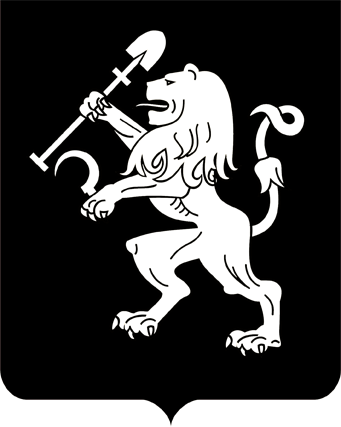 АДМИНИСТРАЦИЯ ГОРОДА КРАСНОЯРСКАПОСТАНОВЛЕНИЕО предупреждении угрозы возникновения чрезвычайной ситуациив жилом доме № 5 по ул. СвободнойВ целях предупреждения угрозы возникновения чрезвычайной ситуации, вызванной аварийным состоянием фундамента, стен, перекрытий жилого дома № 5 по ул. Свободной, в соответствии с Федеральным законом от 21.12.1994 № 68-ФЗ «О защите населения и территорий               от чрезвычайных ситуаций природного и техногенного характера»,              постановлением Правительства Российской Федерации от 30.12.2003                               № 794 «О единой государственной системе предупреждения и ликвидации чрезвычайных ситуаций», протоколом комиссии по предупреждению и ликвидации чрезвычайных ситуаций и обеспечению пожарной безопасности города Красноярска от 05.12.2022 № 32/22, руководствуясь ст. 41, 58, 59 Устава города Красноярска,ПОСТАНОВЛЯЮ: 1. Признать ситуацию, сложившуюся в жилом доме № 5                        по ул. Свободной, представляющей угрозу возникновения чрезвычайной ситуации муниципального характера. Перевести органы управления и силы городского звена территориальной подсистемы РСЧС Красноярского края в режим функционирования «Повышенная готовность».Чрезвычайная ситуация муниципального характера может возникнуть в границах жилого дома № 5 по ул. Свободной.2. Администрации Ленинского района в городе Красноярске проинформировать жителей дома № 5 по ул. Свободной о проведении                  в доме противоаварийных работ и  необходимости переезда в маневренный фонд. 3. Департаменту городского хозяйства администрации города:разработать проектное решение и сметную документацию на выполнение противоаварийных работ;организовать проведение аварийно-восстановительных работ               и иных мероприятий, связанных с ликвидацией угрозы возникновения чрезвычайной ситуации, сложившейся в жилом доме № 5 по ул. Свободной;в случае обращений жителей дома предоставить помещения маневренного фонда.4. Настоящее постановление опубликовать в газете «Городские новости» и разместить на официальном сайте администрации города.5. Контроль за исполнением настоящего постановления возложить на первого заместителя Главы города Войцеховского В.Н.Исполняющий обязанностиГлавы города                                                                    В.Н. Войцеховский16.12.2022№ 1121